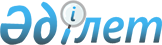 Махамбет аудандық мәслихаттың 2018 жылғы 26 желтоқсандағы № 296 "2019-2021 жылдарға арналған аудандық бюджет туралы" шешіміне өзгерістер енгізу туралыАтырау облысы Махамбет аудандық мәслихатының 2019 жылғы 27 қыркүйектегі № 370 шешімі. Атырау облысының Әділет департаментінде 2019 жылғы 10 қазанда № 4500 болып тіркелді
      Қазақстан Республикасының 2008 жылғы 4 желтоқсандағы Бюджет кодексінің 109-бабына, "Қазақстан Республикасындағы жергілікті мемлекеттік басқару және өзін-өзі басқару туралы" Қазақстан Республикасының 2001 жылғы 23 қаңтардағы Заңының 6-бабына сәйкес және аудан әкімдігімен ұсынған 2019-2021 жылдарға арналған аудандық бюджеттің нақтылау жобасын қарап, Махамбет аудандық мәслихаты XLIV сессиясында ШЕШІМ ҚАБЫЛДАДЫ:
      1. Аудандық мәслихаттың 2018 жылғы 26 желтоқсандағы № 296 "2019 – 2021 жылдарға арналған аудандық бюджет туралы" (нормативтік құқықтық актілерді мемлекеттік тіркеу тізілімінде № 4312 санымен тіркелген, 2019 жылғы 15 қаңтарда Қазақстан Республикасы нормативтік құқықтық актілерінің эталондық бақылау банкінде жарияланған) шешіміне келесі өзгерістер енгізілсін:
      1) 1-тармақта:
      1) тармақшада:
      "10 196 166" сандары "10 921 240" сандарымен ауыстырылсын;
      "3 502 286" сандары "3 491 286" сандарымен ауыстырылсын;
      "24 078" сандары "32 254" сандарымен ауыстырылсын;
      "6 661 334" сандары "7 386 408" сандарымен ауыстырылсын;
      2) тармақшада:
      "10 288 523" сандары "11 013 597" сандарымен ауыстырылсын;
      2) 2-тармақ жаңа редакцияда мазмұндалсын:
      "2. 2019 жылға арналған аудандық бюджетте облыстық бюджеттен - 7 035 710 мың теңге сомасында нысаналы трансферт көзделгені ескерілсін, оның ішінде:
      бастауыш, негізгі және жалпы орта білім беру ұйымдарының мұғалімдері мен педагог-психологтарының еңбегіне ақы төлеуді ұлғайтуға – 241 509 мың теңге;
      мемлекеттік атаулы әлеуметтік көмекті төлеуге – 187 151 мың теңге
      халықты жұмыспен қамту орталығына ассистенттер мен әлеуметтік жұмыс жөніндегі консультанттарды енгізуге – 11 488 мың теңге;
      еңбек нарығын дамытуға – 89 862 мың теңге;
      Қазақстан Республикасында мүгедектердің құқықтарын қамтамасыз етуге және өмір сүру сапасын жақсартуға– 14 411 мың теңге;
      азаматтық қызметшілердің жекелеген санаттарының, мемлекеттік бюджет қаражаты есебінен ұсталатын ұйымдар қызметкерлерінің, қазыналық кәсіпорындар қызметкерлерінің жалақысын көтеруге - 584 515 мың теңге;
      әкімшілік ғимаратты күрделі жөндеуге - 66 269 мың теңге;
      мемлекеттік органдар аппаратының ағымдағы шығындарына және материалдық-техникалық жарақтандыруға –26 746 мың теңге;
      "Парус-Каз" бағдарламалық өнімін сатып алуға және ұстауға – 29 715 мың теңге;
      білім беру ұйымдарын материалдық - техникалық жарақтандыруға – 169 364 мың теңге;
      білім беру нысандарын күрделі жөндеуге – 100 000 мың теңге;
      мемлекеттік білім беру мекемелері үшін оқулықтар мен оқу-әдістемелік кешендерді сатып алу және жеткізуге – 50 000 мың теңге;
      білім беру ұйымдарын ағымдағы ұстауға – 315 537 мың теңге;
      мәдениет ұйымдарын ағымдағы ұстауға және материалдық-техникалық жарақтандыруға – 136 963 мың теңге;
      спорт ұйымдарын ағымдағы ұстауға–40 186 мың теңге;
      әлеуметтік қорғау ұйымдарын ағымдағы ұстауға және материалдық-техникалық жарақтандыруға – 23 322 мың теңге;
      азаматтардың жекелеген топтарына әлеуметтік көмек көрсетуге – 19 954 мың теңге;
      нәтижелі жұмыспен қамтуды және жаппай кәсіпкерлікті дамыту бағдарламасы шеңберінде, еңбек нарығын дамытуға бағытталған іс-шараларды іске асыруға – 99 258 мың теңге;
      елді мекендерде автокөлік жолдарын күрделі, орташа жөндеуге және жобалау-сметалық құжаттама жасақтауға – 807 406 мың теңге;
      сумен жабдықтау және су бұру жүйелерін күрделі жөндеуге – 1 282 453 мың теңге;
      ауылшаруашылығы жануарларын бірдейлендіруді жүргізуге – 1 549 мың теңге; 
      ветеринариялық қауіпсіздікті қамтамасыз ету бойынша іс-шараларға– 11 901 мың теңге;
      коммуналдық тұрғын үй қорының тұрғын үйлерін жобалауға және салуға – 745 371 мың теңге;
      инженерлік-коммуникациялық инфрақұрылым құрылыстарына жобалау-сметалық құжаттама жасақтауға – 340 мың теңге;
      көлік инфрақұрылымын дамытуға – 260 409 мың теңге;
      білім беру ұйымдарының нысандарын ағымдағы жөндеуге – 136 259 мың теңге;
      әлеуметтік қызмет көрсетуге – 14 558 мың теңге;
      коммуналдық меншік нысандарына техникалық қызмет көрсетуге – 15 607 мың теңге;
      елді мекендердің сумен жабдықтау жүйелерінің жұмыс істеуін қамтамасыз етуге – 52 526 мың теңге;
      елді мекендердің санитариясын қамтамасыз етуге – 40 000 мың теңге;
      тұрғын үй-коммуналдық шаруашылығы үшін арнайы техникалар және жабдықтар сатып алуға – 332 174 мың теңге;
      қысқы мерзімге дайындық жұмыстарын жүргізуге – 70 348 мың теңге;
      қатты тұрмыстық қалдықтарды сұрыптап жинауды енгізу бойынша насихаттау жұмыстарын жүргізуге – 1 000 мың теңге;
      суару каналдарын суландыруға – 21 530 мың теңге;
      эпизоотияға қарсы іс-шаралар жүргізуге – 3 600 мың теңге;
      автокөлік жолдарын ағымдағы ұстауға - 40 000 мың теңге;
      төмен ақы төленетін қызметкерлердің жалақысының мөлшерін көтеру үшін олардың салықтық жүктемесін төмендетуге байланысты шығасыларды өтеуге – 14 196 мың теңге;
      аз қамтылған көп балалы отбасыларға коммуналдық тұрғын үй қорының тұрғын үйін сатып алуға – 306 399 мың теңге;
      "Ауыл – ел бесігі" жобасы шеңберінде ауылдық елді мекендердегі әлеуметтік және инженерлік инфрақұрылым бойынша іс-шараларды іске асыруға – 95 937 мың теңге;
      мемлекеттік әкімшілік қызметшілердің жекелеген санаттарының жалақысын көтеруге – 22 540 мың теңге; 
      қоғамдық шараларды өткізуге және әлеуметтік жобаларды іске асыруға – 4 000 мың теңге;
      бруцеллезбен ауыратын, санитариялық союға бағытталған ауыл шаруашылығы малдарын (ірі қара және ұсақ малдың) құнын (50%-ға дейін) өтеуге – 3 000 мың теңге;
      елді мекендердегі сумен жабдықтау және су бұру жүйелерін дамытуға - 10 000 мың теңге;
      коммуналдық шаруашылығын дамытуға – 50 000 мың теңге;
      "Ауыл – ел бесігі" жобасы шеңберінде ауылдық елді мекендердегі әлеуметтік және инженерлік инфрақұрылымды дамытуға – 486 357 мың теңге.".
      3) 4-тармақ жаңа редакцияда мазмұндалсын: 
      "4. 2019 жылға арналған аудандық бюджетте ауылдық округтер бюджеттеріне – 394 379 мың теңге сомасында нысаналы трансферттер көзделсін, оның ішінде:
      азаматтық қызметшілердің жекелеген санаттарының, мемлекеттік бюджет қаражаты есебінен ұсталатын ұйымдар қызметкерлерінің, қазыналық кәсіпорындар қызметкерлерінің жалақысын көтеруге – 133 222 мың теңге;
      "Парус-Каз" бағдарламалық өнімін сатып алуға және ұстауға – 3 712 мың теңге;
      білім беру ұйымдарын материалдық-техникалық жарақтандыруға – 14 557 мың теңге;
      білім беру ұйымдарын ағымдағы ұстауға – 61 605 мың теңге;
      мәдениет ұйымдарын ағымдағы ұстауға және материалдық-техникалық жарақтандыруға – 10 210 мың теңге;
      білім беру ұйымдарының нысандарын ағымдағы жөндеуге – 34 553 мың теңге;
      білім беру нысандарын күрделі жөндеу үшін жасақталған жобалау-сметалық құжаттаманы сараптамадан өткізуге – 700 мың теңге;
      білім беру ұйымдарын материалдық - техникалық жарақтандыруға – 800 мың теңге;
      елді мекендердің сумен жабдықтау жүйелерінің жұмыс істеуін қамтамасыз етуге – 52 526 мың теңге;
      елді мекендердің санитариясын қамтамасыз етуге – 39 800 мың теңге;
      елді мекендерді абаттандыру және көгалдандыруға – 25 545 мың теңге;
      мемлекеттік әкімшілік қызметшілердің жекелеген санаттарының жалақысын көтеруге – 8 599 мың теңге; 
      қысқы мерзімге дайындық жұмыстарын жүргізуге – 7 250 мың теңге;
      ауылдық округ әкімі аппаратының ағымдағы шығындарына және материалдық - техникалық жарақтандыруға – 500 мың теңге;
      елді мекендердегі көшелерді жарықтандыруға – 800 мың теңге.".
      4) 8 - тармақта:
      "32 596" деген сандар "2 276" деген сандармен ауыстырылсын. 
      2. Көрсетілген шешімнің 1, 4 қосымшалары осы шешімнің 1, 2 қосымшаларына сәйкес жаңа редакцияда мазмұндалсын.
      3. Осы шешімнің орындалысына бақылау жасау аудандық мәслихаттың заңдылықты сақтау, экономика және бюджет, қаржы мәселелері жөніндегі тұрақты комиссияның төрағасына (Б. Рахметов) жүктелсін.
      4. Осы шешім 2019 жылғы 1 қаңтардан бастап қолданысқа енгізіледі. 2019 жылға арналған аудандық бюджет Ауылдық округтер әкімдері аппараттарының бюджеттік бағдарламаларын қаржыландыру мөлшері
      (мың теңге)
					© 2012. Қазақстан Республикасы Әділет министрлігінің «Қазақстан Республикасының Заңнама және құқықтық ақпарат институты» ШЖҚ РМК
				
      Аудандық мәслихаттың кезектен
тыс XLIV -сессиясының төрағасы

Б. Рахметов

      Аудандық мәслихат хатшысы

М. Мырзашев
Аудандық мәслихаттың 2019 жылғы 27 қыркүйектегі № 370 шешіміне 1 қосымшаАудандық мәслихаттың 2018 жылғы 26 желтоқсандағы № 296 шешіміне 1 қосымша
Санаты
Санаты
Санаты
Санаты
Санаты
Сомасы мың теңге
Сыныбы 
Сыныбы 
Сыныбы 
Сыныбы 
Сомасы мың теңге
Ішкі сыныбы
Ішкі сыныбы
Ішкі сыныбы
Сомасы мың теңге
А т а у ы
А т а у ы
I. Кірістер
I. Кірістер
10921240
1
Салықтық түсімдер
Салықтық түсімдер
3491286
01
Табыс салығы
Табыс салығы
748304
2
Жеке табыс салығы
Жеке табыс салығы
748304
03
Әлеуметтік салық
Әлеуметтік салық
700000
1
Әлеуметтік салық
Әлеуметтік салық
700000
04
Меншікке салынатын салықтар
Меншікке салынатын салықтар
2031801
1
Мүлікке салынатын салықтар
Мүлікке салынатын салықтар
2022031
3
Жер салығы
Жер салығы
6170
4
Көлік құралдарына салынатын салық
Көлік құралдарына салынатын салық
3000
5
Бірыңғай жер салығы
Бірыңғай жер салығы
600
05
Тауарларға, жұмыстарға және қызметтерге салынатын ішкі салықтар
Тауарларға, жұмыстарға және қызметтерге салынатын ішкі салықтар
8084
2
Акциздер
Акциздер
1250
3
Табиғи және басқа да ресурстарды пайдаланғаны үшін түсетін түсімдер
Табиғи және басқа да ресурстарды пайдаланғаны үшін түсетін түсімдер
3000
4
Кәсіпкерлік және кәсіби қызметті жүргізгені үшін алынатын алымдар
Кәсіпкерлік және кәсіби қызметті жүргізгені үшін алынатын алымдар
3834
5
Ойын бизнесіне салық
Ойын бизнесіне салық
08
Заңдық мәнді іс-әрекеттерді жасағаны және (немесе) оған уәкілеттігі бар мемлекеттік органдар немесе лауазымды адамдар құжаттар бергені үшін алынатын міндетті төлемдер
Заңдық мәнді іс-әрекеттерді жасағаны және (немесе) оған уәкілеттігі бар мемлекеттік органдар немесе лауазымды адамдар құжаттар бергені үшін алынатын міндетті төлемдер
3097
1
Мемлекеттік баж
Мемлекеттік баж
3097
2
Салықтық емес түсімдер
Салықтық емес түсімдер
8468
01
Мемлекеттік меншіктен түсетін кірістер
Мемлекеттік меншіктен түсетін кірістер
8086
5
Мемлекет меншігіндегі мүлікті жалға беруден түсетін кірістер
Мемлекет меншігіндегі мүлікті жалға беруден түсетін кірістер
8073
7
Мемлекеттік бюджеттен берілген кредиттер бойыншасыйақылар
Мемлекеттік бюджеттен берілген кредиттер бойыншасыйақылар
13
02
Мемлекеттік бюджеттен қаржыландырылатын мемлекеттік мекемелердің тауарларды (жұмыстарды, қызметтерді) өткізуінен түсетін түсімдер
Мемлекеттік бюджеттен қаржыландырылатын мемлекеттік мекемелердің тауарларды (жұмыстарды, қызметтерді) өткізуінен түсетін түсімдер
0
1
Мемлекеттік бюджеттен қаржыландырылатын мемлекеттік мекемелердің тауарларды (жұмыстарды, қызметтерді) өткізуінен түсетін түсімдер
Мемлекеттік бюджеттен қаржыландырылатын мемлекеттік мекемелердің тауарларды (жұмыстарды, қызметтерді) өткізуінен түсетін түсімдер
0
04
Мемлекеттік бюджеттен қаржыландырылатын, сондай-ақ Қазақстан Республикасы Ұлттық Банкінің бюджетінен (шығыстар сметасынан) ұсталатын және қаржыландырылатын мемлекеттік мекемелер салатын айыппұлдар, өсімпұлдар, санкциялар, өндіріп алулар
Мемлекеттік бюджеттен қаржыландырылатын, сондай-ақ Қазақстан Республикасы Ұлттық Банкінің бюджетінен (шығыстар сметасынан) ұсталатын және қаржыландырылатын мемлекеттік мекемелер салатын айыппұлдар, өсімпұлдар, санкциялар, өндіріп алулар
32
1
Мұнай секторы ұйымдарынан түсетін түсімдерді қоспағанда, мемлекеттік бюджеттен қаржыландырылатын, сондай-ақ Қазақстан Республикасы Ұлттық Банкінің бюджетінен (шығыстар сметасынан) ұсталатын және қаржыландырылатын мемлекеттік мекемелер салатын айыппұлдар, өсімпұлдар, санкциялар, өндіріп алулар
Мұнай секторы ұйымдарынан түсетін түсімдерді қоспағанда, мемлекеттік бюджеттен қаржыландырылатын, сондай-ақ Қазақстан Республикасы Ұлттық Банкінің бюджетінен (шығыстар сметасынан) ұсталатын және қаржыландырылатын мемлекеттік мекемелер салатын айыппұлдар, өсімпұлдар, санкциялар, өндіріп алулар
32
06
Басқа да салықтық емес түсімдер
Басқа да салықтық емес түсімдер
350
1
Басқа да салықтық емес түсімдер
Басқа да салықтық емес түсімдер
350
3
Негізгі капиталды сатудан түсетін түсімдер
Негізгі капиталды сатудан түсетін түсімдер
35078
01
Мемлекеттік мекемелерге бекітілген мемлекеттік мүлікті сату
Мемлекеттік мекемелерге бекітілген мемлекеттік мүлікті сату
4624
1
Мемлекеттік мекемелерге бекітілген мемлекеттік мүлікті сату
Мемлекеттік мекемелерге бекітілген мемлекеттік мүлікті сату
4624
03
Жерді және материалдық емес активтерді сату
Жерді және материалдық емес активтерді сату
30454
1
Жерді сату
Жерді сату
30454
4
Трансферттер түсімдері
Трансферттер түсімдері
7386408
01
Төмен тұрған мемлекеттік басқару органдарынан трансферттер
Төмен тұрған мемлекеттік басқару органдарынан трансферттер
26603
3
Аудандық маңызы бар қалалардың, ауылдардың, кенттердің, ауылдық округтардың бюджеттерінен трансферттер
Аудандық маңызы бар қалалардың, ауылдардың, кенттердің, ауылдық округтардың бюджеттерінен трансферттер
26603
02
Мемлекеттік басқарудың жоғары тұрған органдарынан түсетін трансферттер
Мемлекеттік басқарудың жоғары тұрған органдарынан түсетін трансферттер
7359805
2
Облыстық бюджеттен түсетін трансферттер
Облыстық бюджеттен түсетін трансферттер
7359805
Функционалдық 

топ
Функционалдық 

топ
Функционалдық 

топ
Функционалдық 

топ
Функционалдық 

топ
Әкімші
Әкімші
Әкімші
Әкімші
Бағдарлама
Бағдарлама
Бағдарлама
А т а у ы
II. Шығындар
11013597 
01
Жалпы сипаттағы мемлекеттік қызметтер
525571
112
Аудан (облыстық маңызы бар қала) мәслихатының аппараты
22087
001
001
Аудан (облыстық маңызы бар қала) мәслихатының қызметін қамтамасыз ету жөніндегі қызметтер
21757
003
003
Мемлекеттік органның күрделі шығыстары
330
122
Аудан (облыстық маңызы бар қала) әкімінің аппараты
178180
001
001
Аудан (облыстық маңызы бар қала) әкімінің қызметін қамтамасыз ету жөніндегі қызметтер
92023
003
003
Мемлекеттік органның күрделі шығыстары 
85657
113
113
Жергілікті бюджеттерден берілетін ағымдағы нысаналы трансферттер
500
123
Қаладағы аудан, аудандық маңызы бар қала, кент, ауыл, ауылдық округ әкімінің аппараты
48070
001
001
Қаладағы аудан, аудандық маңызы бар қаланың, кент, ауыл, ауылдық округ әкімінің қызметін қамтамасыз ету жөніндегі қызметтер
45880
022
022
Мемлекеттік органның күрделі шығыстары
2190
032
032
Ведомстволық бағыныстағы мемлекеттік мекемелер мен ұйымдардың күрделі шығыстары
459
Ауданның (облыстық маңызы бар қаланың) экономика және қаржы бөлімі
2023
003
003
Салық салу мақсатында мүлікті бағалауды жүргізу
823
010
010
Жекешелендіру, коммуналдық меншікті басқару, жекешелендіруден кейінгі қызмет және осыған байланысты дауларды реттеу 
1200
028
028
Коммуналдықменшіккемүліктісатыпалу
458
Ауданның (облыстықмаңызыбарқаланың) тұрғынүй-коммуналдықшаруашылығы, жолаушыларкөлігіжәнеавтомобильжолдарыбөлімі
 146298
001
001
Жергілікті деңгейде тұрғын үй-коммуналдық шаруашылығы, жолаушылар көлігі және автомобиль жолдары саласындағы мемлекеттік саясатты іске асыру жөніндегі қызметтер
18547
013
013
Мемлекеттік органның күрделі шығыстары
1830
113
113
Жергілікті бюджеттерден берілетін ағымдағы нысаналы трансферттер
125921
459
Ауданның (облыстық маңызы бар қаланың) экономика және қаржы бөлімі
38543
001
001
Ауданның (облыстық маңызы бар қаланың) экономикалық саясаттың қалыптастыру мен дамыту, мемлекеттік жоспарлау, бюджеттік атқару және коммуналдық меншігін басқару саласындағы мемлекеттік саясатты іске асыру жөніндегі қызметтер
34161
002
002
Ақпараттық жүйелер құру
015
015
Мемлекеттік органның күрделі шығыстары
670
113
113
Жергілікті бюджеттерден берілетін ағымдағы нысаналы трансферттер
3712
467
Ауданның (облыстық маңызы бар қаланың) құрылыс бөлімі
040
040
Мемлекеттік органдардың объектілерін дамыту
482
Ауданның (облыстық маңызы бар қаланың) кәсіпкерлік және туризм бөлімі
13618
001
001
Жергілікті деңгейде кәсіпкерлікті және туризмді дамыту саласындағы мемлекеттік саясатты іске асыру жөніндегі қызметтер
13078
003
003
Мемлекеттік органның күрделі шығыстары
540
486
Ауданның (облыстық маңызы бар қаланың) жер қатынастары, сәулет және қала құрылысы бөлімі
23043
001
001
Жергілікті деңгейде жер қатынастары, сәулет және қала құрылысын реттеу саласындағы мемлекеттік саясатты іске асыру жөніндегі қызметтер
21463
003
003
Мемлекеттік органның күрделі шығыстары
1580
801
Ауданның (облыстық маңызы бар қаланың) жұмыспен қамту, әлеуметтік бағдарламалар және азаматтық хал актілерін тіркеу бөлімі
53709
001
001
Жергілікті деңгейде жұмыспен қамту, әлеуметтік бағдарламалар және азаматтық хал актілерін тіркеу саласындағы мемлекеттік саясатты іске асыру жөніндегі қызметтер
31128
003
003
Мемлекеттік органның күрделі шығыстары
1921
032
032
Ведомстволық бағыныстағы мемлекеттік мекемелер мен ұйымдардыңкүрделі шығыстары
20660
02
Қорғаныс
7978
122
Аудан (облыстық маңызы бар қала) әкімінің аппараты
6300
005
005
Жалпыға бірдей әскери міндетті атқару шеңберіндегі іс-шаралар
6300
122
Аудан (облыстық маңызы бар қала) әкімінің аппараты
350
006
006
Аудан (облыстық маңызы бар қала) ауқымындағы төтенше жағдайлардың алдын алу және оларды жою
350
122
Аудан (облыстық маңызы бар қала) әкімінің аппараты
1328
007
007
Аудандық ауқымдағы дала өрттерінің, сондай –ақ мемлекеттік өртке қарсы қызмет органдары құрылмаған елді мекендерде өрттердің алдын алу және оларды сөндіру жөніндегі іс-шаралар
1328
03
Қоғамдық тәртіп, қауіпсіздік, құқықтық, сот, қылмыстық-атқару қызметі
458
Ауданның (облыстық маңызы бар қаланың) тұрғын үй-коммуналдық шаруашылығы, жолаушылар көлігі және автомобиль жолдары бөлімі
021
021
Елдi мекендерде жол қозғалысы қауiпсiздiгін қамтамасыз ету
04
Білім беру
3783394
123
Қаладағы аудан, аудандық маңызы бар қала, кент, ауыл, ауылдық округ әкімінің аппараты
109474
041
041
Мектепке дейінгі білім беру ұйымдарында мемлекеттік білім беру тапсырысын іске асыруға
109474
464
Ауданның (облыстық маңызы бар қаланың) білім бөлімі
47284
009
009
Мектепке дейінгі тәрбие мен оқыту ұйымдарының қызметін қамтамасыз ету 
15958
040
040
Мектепке дейінгі білім беру ұйымдарында мемлекеттік білім беру тапсырысын іске асыруға
31326
467
Ауданның (облыстық маңызы бар қаланың) құрылыс бөлімі
024
024
Мектепке дейінгі тәрбие мен оқыту объектілерін салу және реконструкциялау
123
Қаладағы аудан, аудандық маңызы бар қала, кент, ауыл, ауылдық округ әкімінің аппараты
005
005
Ауылдық жерлерде балаларды мектепке дейін тегін алып баруды және кері алып келуді ұйымдастыру
464
Ауданның (облыстық маңызы бар қаланың) білім бөлімі
2918243
003
003
Жалпы білім беру
2816497
006
006
Балаларға қосымша білім беру
101746
465
Ауданның (облыстық маңызы бар қаланың) дене шынықтыру және спорт бөлімі
83993
017
017
Балалар мен жасөспірімдерге спорт бойынша қосымша білім беру
83993
467
Ауданның (облыстық маңызы бар қаланың) құрылыс бөлімі
7345
024
024
Бастауыш, негізгі орта және жалпы орта білім беру объектілерін салу және реконструкциялау
7345
464
Ауданның (облыстық маңызы бар қаланың) білім бөлімі
617055
001
001
Жергілікті деңгейде білім беру саласындағы мемлекеттік саясатты іске асыру жөніндегі қызметтер
31379
004
004
Ауданның (облыстық маңызы бар қаланың) мемлекеттік білім беру мекемелерінде білім беру жүйесін ақпараттандыру
005
005
Ауданның (облыстық маңызы бар қаланың) мемлекеттік білім беру мекемелер үшін оқулықтар мен оқу-әдістемелік кешендерді сатып алу және жеткізу
125828
007
007
Аудандық (қалалық) ауқымдағы мектеп олимпиадаларын және мектептен тыс іс – шараларды өткізу 
4151
012
012
Мемлекеттік органның күрделі шығыстары
830
015
015
Жетім баланы (жетім балаларды) және ата-аналарының қамқорынсыз қалған баланы (балаларды) күтіп-ұстауға қамқоршыларға (қорғаншыларға) ай сайынға ақшалай қаражат төлемі
10611
022
022
Жетім баланы (жетім балаларды) және ата-анасының қамқорлығынсыз қалған баланы (балаларды) асырап алғаны үшін Қазақстан азаматтарына біржолғы ақша қаражатын төлеуге арналған төлемдер
023
023
Әдістемелік жұмыс
35630
029
029
Балалар мен жасөспірімдердің психикалық денсаулығын зерттеу және халыққа психологиялық–медициналық-педагогикалық консультациялық көмек көрсету 
32164
067
067
Ведомстволық бағыныстағы мемлекеттік мекемелер мен ұйымдардың күрделі шығыстары
264247
113
113
Жергілікті бюджеттерден берілетін ағымдағы нысаналы трансферттер
112215
05
Денсаулық сақтау
123
Қаладағы аудан, аудандық маңызы бар қала, кент, ауыл, ауылдық округ әкімінің аппараты
002
002
Шұғыл жағдайларда сырқаты ауыр адамдарды дәрігерлік көмек көрсететін ең жақын денсаулық сақтау ұйымына жеткізуді ұйымдастыру
06
Әлеуметтік көмек және әлеуметтік қамсыздандыру 
568702
464
Ауданның (облыстық маңызы бар қаланың) білім бөлімі
1121
030
030
Патронат тәрбиешілерге берілген баланы (балаларды) асырап бағу
1121
801
Ауданның (облыстық маңызы бар қаланың) жұмыспен қамту, әлеуметтік бағдарламалар және азаматтық хал актілерін тіркеу бөлімі
213134
010
010
Мемлекеттік атаулы әлеуметтік көмек
213134
123
Қаладағы аудан, аудандық маңызы бар қала, кент, ауыл, ауылдық округ әкімінің аппараты
1373
003
003
Мұқтаж азаматтарға үйінде әлеуметтік көмек көрсету 
1373
801
Ауданның (облыстық маңызы бар қаланың) жұмыспен қамту, әлеуметтік бағдарламалар және азаматтық хал актілерін тіркеу бөлімі
338663
004
004
Жұмыспен қамту бағдарламасы
202457
006
006
Ауылдық жерлерде тұратын денсаулық сақтау, білім беру, әлеуметтік қамтамасыз ету, мәдениет, спорт және ветеринария мамандарына отын сатып алуға Қазақстан Республикасының заңнамасына сәйкес әлеуметтік көмек көрсету
5650
007
007
Тұрғын үйге көмек көрсету 
119
009
009
Үйден тәрбиеленіп оқытылатын мүгедек балаларды материалдық қамтамасыз ету
1356
011
011
Жергілікті өкілетті органдардың шешімі бойынша мұқтаж азаматтардың жекелеген топтарына әлеуметтік көмек
40640
015
015
Зейнеткерлер мен мүгедектерге әлеуметтік қызмет көрсету аумақтық орталығы
16302
017
017
Оңалтудың жеке бағдарламасына сәйкес мұқтаж мүгедектердi мiндеттi гигиеналық құралдармен қамтамасыз ету, қозғалуға қиындығы бар бірінші топтағы мүгедектерге жеке көмекшінің және есту бойынша мүгедектерге қолмен көрсететiн тіл маманының қызметтерін ұсыну
28183
023
023
Жұмыспен қамту орталықтарының қызметін қамтамасыз ету
43243
018
018
Жәрдемақыларды және басқа да әлеуметтік төлемдерді есептеу, төлеу мен жеткізу бойынша қызметтерге ақы төлеу
713
801
Ауданның (облыстық маңызы бар қаланың) жұмыспен қамту, әлеуметтік бағдарламалар және азаматтық хал актілерін тіркеу бөлімі
14411
050
050
Қазақстан Республикасынла мүгедектердің құқықтарын қамтамасыз етуге және өмір сүру сапасын жақсарту 
14411
07
Тұрғын үй – коммуналдық шаруашылық 
2897516
123
Қаладағы аудан, аудандық маңызы бар қала, кент, ауыл, ауылдық округ әкімінің аппараты
007
007
Аудандық маңызы бар қаланың, кенттің, ауылдың , ауылдық округтің мемлекеттік тұрғын үй қорының сақталуын ұйымдастыру 
027
027
Нәтижелі жұмыспен қамтуды және жаппай кәсіпкерлікті дамыту бағдарламасы шеңберінде қалалардың және ауылдық елді мекендердің объектілерін жөндеу және абаттандыру
458
Ауданның (облыстық маңызы бар қаланың) тұрғын үй-коммуналдық шаруашылығы, жолаушылар көлігі және автомобиль жолдары бөлімі
7200
004
004
Азаматтардың жекелеген санаттарын тұрғын үймен қамтамасыз ету
5000
005
005
Авариялық және ескі тұрғын үйлерді бұзу
031
031
Кондоминиум объектісіне техникалық паспорттар дайындау
2200
041
041
Нәтижелі жұмыспен қамтуды және жаппай кәсіпкерлікті дамытудың 2017 – 2021 жылдарға арналған "Еңбек" мемлекеттік бағдарламасы шеңберінде қалалардың және ауылдық елді мекендердің объектілерін жөндеу және абаттандыру
464
Ауданның (облыстық маңызы бар қаланың) білім бөлімі
026
026
Нәтижелі жұмыспен қамтуды және жаппай кәсіпкерлікті дамытудың 2017 – 2021 жылдарға арналған "Еңбек" мемлекеттік бағдарламасы шеңберінде қалалардың және ауылдық елді мекендердің объектілерін жөндеу
467
Ауданның (облыстық маңызы бар қаланың) құрылыс бөлімі
1057897
003
003
Коммуналдық тұрғын үй қорының тұрғын үйін жобалау және (немесе) салу, реконструкциялау
745371
004
004
Инженерлік-коммуникациялық инфрақұрылымды жобалау, дамыту және (немесе) жайластыру
6127
072
072
Нәтижелі жұмыспен қамтуды және жаппай кәсіпкерлікті дамытудың 2017 – 2021 жылдарға арналған "Еңбек" мемлекеттік бағдарламасы шеңберінде қызметтік тұрғын үй салу, инженерлік-коммуникациялық инфрақұрылымды дамыту, жастарға арналған жатақханаларды салу, салып бітіру
074
074
Нәтижелі жұмыспен қамтуды және жаппай кәсіпкерлікті дамытудың 2017 – 2021 жылдарға арналған "Еңбек" мемлекеттік бағдарламасы шеңберінде жетіспейтін инженерлік-коммуникациялық инфрақұрылымды дамыту және/немесе салу
098
098
Коммуналдық тұрғын үй қорының тұрғын үйлерін сатп алу
306399
123
Қаладағы аудан, аудандық маңызы бар қала, кент, ауыл, ауылдық округ әкімінің аппараты
014
014
Елді мекендерді сумен жабдықтауды ұйымдастыру
458
Ауданның (облыстық маңызы бар қаланың) тұрғын үй-коммуналдық шаруашылығы, жолаушылар көлігі және автомобиль жолдары бөлімі
1589690
012
012
Сумен жабдықтау және су бұру жүйесінің жұмыс істеуі
1505285
026
026
Ауданның (облыстық маңызы бар қаланың) коммуналдық меншігіндегі жылу жүйелерін қолдануды ұйымдастыру
68798
027
027
Ауданның (облыстық маңызы бар қаланың) коммуналдық меншігіндегі газ жүйелерін қолдануды ұйымдастыру
15607
028
028
Коммуналдық шаруашылығын дамыту
029
029
Сумен жабдықтау және су бұру жүйелерін дамыту
467
Ауданның (облыстық маңызы бар қаланың) құрылыс бөлімі
65586
005
005
Коммуналдық шаруашылығын дамыту
50694
006
006
Сумен жабдықтау және су бұру жүйесін дамыту
007
007
Қаланы және елді мекендерді абаттандыруды дамыту 
058
058
Елді мекендердегі сумен жабдықтау және су бұру жүйелерін дамыту
14892
123
Қаладағы аудан, аудандық маңызы бар қала, кент, ауыл, ауылдық округ әкімінің аппараты
6605
008
008
Елді мекендердегі көшелерді жарықтандыру
3456
009
009
Елді мекендердің санитариясын қамтамасыз ету
1982
010
010
Жерлеу орындарын күтіп ұстау және туысы жоқ адамдарды жерлеу
011
011
Елді мекендерді абаттандыру мен көгалдандыру
1167
458
Ауданның (облыстық маңызы бар қаланың) тұрғын үй-коммуналдық шаруашылығы, жолаушылар көлігі және автомобиль жолдары бөлімі
170538
016
016
Елді мекендердің санитариясын қамтамасыз ету
170538
08
Мәдениет, спорт, туризм және ақпараттық кеңістік
367632
123
Қаладағы аудан, аудандық маңызы бар қала, кент, ауыл, ауылдық округ әкімінің аппараты
45739
006
006
Жергілікті деңгейде мәдени – демалыс жұмыстарын қолдау
45739
467
Ауданның (облыстық маңызы бар қаланың) құрылыс бөлімі
011
011
Мәдениет объектілерін дамыту 
455
Ауданның (облыстық маңызы бар қаланың) мәдениет және тілдерді дамыту бөлімі
44279
003
003
Мәдени-демалыс жұмысын қолдау
44279
009
009
Тарихи-мәдени мұра ескерткіштерін сақтауды және оларға қол жетімділікті қамтамасыз ету
465
Ауданның (облыстық маңызы бар қаланың) дене шынықтыру және спорт бөлімі
30924
001
001
Жергілікті деңгейде дене шынықтыру және спорт саласындағы мемлекеттік саясатты іске асыру жөніндегі қызметтер
13621
004
004
Мемлекеттік органның шығыстары
960
005
005
Ұлттық және бұқаралық спорт түрлерін дамыту
5000
006
006
Аудандық (облыстық маңызы бар қалалық) деңгейде спорттық жарыстар өткiзу
5345
007
007
Әртүрлі спорт түрлері бойынша аудан (облыстық маңызы бар қала) құрама командаларының мүшелерін дайындау және олардың облыстық спорт жарыстарына қатысуы
2498
032
032
Ведомстволық бағыныстағы мемлекеттік мекемелер және ұйымдардың күрделі шығыстары
3500
467
Ауданның (облыстық маңызы бар қаланың) құрылыс бөлімі
008
008
Спорт объектілерін дамыту
455
Ауданның (облыстық маңызы бар қаланың) мәдениет және тілдерді дамыту бөлімі
56072
006
006
Аудандық (қалалық) кiтапханалардың жұмыс iстеуi
56072
007
007
Мемлекеттік тілді және Қазақстан халықтарының басқа да тілдерін дамыту
456
Ауданның (облыстық маңызы бар қаланың) ішкі саясат бөлімі
2296
002
002
Мемлекеттік ақпараттық саясат жүргізу жөніндегі қызметтер
2296
455
Ауданның (облыстық маңызы бар қаланың) мәдениет және тілдерді дамыту бөлімі
147870
001
001
Ақпаратты, мемлекеттілікті нығайту және азаматтардың әлеуметтік сенімділігін қалыптастыру саласында жергілікті деңгейде мемлекеттік саясатты іске асыру жөніндегі қызметтер
13435
010
010
Мемлекеттік органның күрделі шығыстары
680
032
032
Ведомстволық бағыныстағы мемлекеттік мекемелер және ұйымдардың күрделі шығыстары
123545
113
113
Жергілікті бюджеттерден берілетін ағымдағы нысаналы трансферттер
10210
456
Ауданның (облыстық маңызы бар қаланың) ішкі саясат бөлімі
40452
001
001
Жергілікті деңгейде ақпарат, мемлекеттілікті нығайту және азаматтардың әлеуметтік сенімділігін қалыптастыру саласында мемлекеттік саясатты іске асыру жөніндегі қызметтер
14143
003
003
Жастар саясаты саласында іс-шараларды іске асыру
22824
006
006
Мемлекеттік органның күрделі шығыстары
680
032
032
Ведомстволық бағыныстағы мемлекеттік мекемелер және ұйымдардың күрделі шығыстары
2805
09
Отын-энергетика кешені және жер қойнауын пайдалану
467
Ауданның (облыстық маңызы бар қаланың) құрылыс бөлімі
009
009
Жылу-энергетикалық жүйені дамыту
10
Ауыл, су, орман, балық шаруашылығы, ерекше қорғалатын табиғи аумақтар, қоршаған ортаны және жануарлар дүниесін қорғау, жер қатынастары
94907
459
Ауданның (облыстық маңызы бар қаланың) экономика және қаржы бөлімі
6991
099
099
Мамандардың әлеуметтік қолдау көрсетуі жөніндегі шараларды іске асыру
6991
462
Ауданның (облыстық маңызы бар қаланың) ауыл шаруашылығы бөлімі
17594
001
001
Жергілікті деңгейде ауыл шаруашылығы саласындағы мемлекеттік саясатты іске асыру жөніндегі қызметтер
17264 
005
005
Алып қойылатын және жойылатын ауру жануарлардың, жануарлардан алынатын өнімдер мен шикізаттың құнын иелеріне өтеу
006
006
Мемлекеттік органның күрделі шығыстары
330
467
Ауданның (облыстық маңызы бар қаланың) құрылыс бөлімі
010
010
Ауыл шаруашылығы объектілерін дамыту
473
Ауданның (облыстық маңызы бар қаланың) ветеринария бөлімі
32529
001
001
Жергілікті деңгейде ветеринария саласындағы мемлекеттік саясатты іске асыру жөніндегі қызметтер
16932
003
003
Мемлекеттік органның күрделі шығыстары
330
005
005
Мал көмінділерінің (биотермиялық шұңқырлардың) жұмыс істеуін қамтамасыз ету
4139
006
006
Ауру жануарларды санитарлық союды ұйымдастыру
007
007
Қаңғыбас иттер мен мысықтарды аулауды және жоюды ұйымдастыру
1000
008
008
Алып қойылатын және жойылатын ауру жануарлардың, жануарлардан алынатын өнімдер мен шикізаттың құнын иелеріне өтеу
4000
009
009
Жануарлардың энзоотиялық аурулары бойынша ветеринариялық іс-шараларды жүргізу
010
010
Ауыл шаруашылығы жануарларын сәйкестендіру жөніндегі іс-шараларды жүргізу
4628
032
032
Ведомстволық бағыныстағы мемлекеттік мекемелер және ұйымдардың күрделі шығыстары
1500
473
Ауданның (облыстық маңызы бар қаланың) ветеринария бөлімі
37793
011
011
Эпизоотияға қарсы іс-шаралар жүргізу
37793
11
Өнеркәсіп, сәулет, қала құрылысы және құрылыс қызметі 
26176
467
Ауданның (облыстық маңызы бар қаланың) құрылыс бөлімі 
26176
001
001
Жергілікті деңгейде құрылыс саласындағы мемлекеттік саясатты іске асыру жөніндегі қызметтер
24473
013
013
Аудан аумағында қала құрылысын дамытудың кешенді схемаларын, аудандық )облыстық) маңызы бар қалалардың, кенттердің және өзге де ауылдық елді мекендердің бас жоспарын әзірлеу
017
017
Мемлекеттік органның күрделі шығыстары
1703
12
Көлік және коммуникация
1109785
123
Қаладағы аудан, аудандық маңызы бар қала, кент, ауыл, ауылдық округ әкімінің аппараты
012
012
Аудандық маңызы бар қалаларда, кенттерде, ауылдарда , ауылдық округтерде автомобиль жолдарын инфрақұрылымын дамыту
013
013
Аудандық маңызы бар қалаларда, кенттерде, ауылдарда , ауылдық округтерде автомобиль жолдарының жұмыс істеуін қамтамасыз ету
458
Ауданның (облыстық маңызы бар қаланың) тұрғын үй-коммуналдық шаруашылығы, жолаушылар көлігі және автомобиль жолдары бөлімі
1109785
022
022
Көлік инфрақұрылымын дамыту
260409
023
023
Автомобиль жолдарының жұмыс істеуін қамтамасыз ету
40000
045
045
Аудандық маңызы бар автомобиль жолдарын және елді-мекендердің көшелерін күрделі және орташа жөндеу
809376
13
Басқалар 
729039
123
Қаладағы аудан, аудандық маңызы бар қала, кент, ауыл, ауылдық округ әкімінің аппараты
2648
040
040
"Өңірлерді дамытудың 2020 жылға дейінгі бағдарламасы шеңберінде өңірлерді экономикалық дамытуға жәрдемдесу бойынша шараларды іске асыру
2648
458
Ауданның (облыстық маңызы бар қаланың) тұрғын үй-коммуналдық шаруашылығы, жолаушылар көлігі және автомобиль жолдары бөлімі
95937
062
062
"Ауыл –Ел бесігі" жобасы шеңберінде ауылдық елді мекендердегі әлеуметтік және инженерлік инфрақұрылым бойынша і-шараларды іске асыру
95937
459
Ауданның (облыстық маңызы бар қаланың) экономика және қаржы бөлімі 
144097
012
012
Ауданның (облыстық маңызы бар қаланың) жергілікті атқарушы органының резерві
2276
026
026
Аудандық маңызы бар қала, ауыл, кент, ауылдық округ бюджеттеріне азаматтық қызметшілердің жекелеген санаттарының, мемлекеттік бюджет қаражаты есебінен ұсталатын ұйымдар қызметкерлерінің, қазыналық кәсіпорындар қызметкерлерінің жалақысын көтеруге берілетін ағымдағы нысаналы трансферттер
133222
066
066
Аудандық маңызы бар қала, ауыл, кент, ауылдық округ бюджеттеріне мемлекеттік әкімшілік қызметшілердің жекелеген санаттарының жалақысын көтеруге берілетін ағымдағы нысаналы трансферттер
8599
467
Ауданның (облыстық маңызы бар қаланың) құрылыс бөлімі
486357
079
079
"Ауыл-Ел бесігі" жобасы шеңберінде ауылдық елді мекендердегі әлеуметтік және инженерлік инфрақұрылымдарды дамыту
486357
14
Борышқа қызмет көрсету
11
459
Ауданның (облыстық маңызы бар қаланың) экономика және қаржы бөлімі
11
021
021
Жергілікті атқарушы органдардың облыстық бюджеттен қарыздар бойынша сыйақылар мен өзге де төлемдерді төлеу бойынша борышына қызмет көрсету
11
15
Трансферттер
902886
459
Ауданның (облыстық маңызы бар қаланың) экономика және қаржы бөлімі
902886
006
006
Пайдаланылмаған (толық пайдаланылмаған) нысаналы трансферттерді қайтару
87
020
020
Бюджет саласындағы еңбекақы төлеу қорының өзгеруіне байланысты жоғарғы тұрған бюджеттерге берілетін ағымдағы нысаналы трансферттер
024
024
Заңнаманы өзгертуге байланысты жоғары тұрған бюджеттің шығындарын өтеуге төменгі тұрған бюджеттен ағымдағы нысаналы трансферттер
165038
038
038
Субвенциялар
727236
051
051
Жергілікті өзін-өзі басқару органдарына берілетін трансферттер
10525
Функционалдық топ
Функционалдық топ
Функционалдық топ
Функционалдық топ
Сомасы мың теңге
Әкімші
Әкімші
Әкімші
Сомасы мың теңге
Бағдарлама
Бағдарлама
Сомасы мың теңге
А т а у ы
IІІ. Таза бюджеттік кредиттеу
4521
Бюджеттік кредиттер
15150
10
Ауыл, су, орман, балық шаруашылығы, ерекше қорғалатын табиғи аумақтар, қоршаған ортаны және жануарлар дүниесін қорғау, жер қатынастары
15150
459
Ауданның (облыстық маңызы бар қаланың) экономика және қаржы бөлімі 
15150
018
Мамандарды әлеуметтік қолдау шараларын іске асыруға берілетін бюджеттік кредиттер
15150
Санаты
Санаты
Санаты
Санаты
Сомасы мың теңге
Сыныбы 
Сыныбы 
Сыныбы 
Сомасы мың теңге
Ішкі 

сыныбы
Ішкі 

сыныбы
Сомасы мың теңге
А т а у ы
Бюджеттік кредиттерді өтеу
10629
5
Бюджеттік кредиттерді өтеу
10629
01
Бюджеттік кредиттерді өтеу
10629
1
Мемлекеттік бюджеттен берілген бюджеттік кредиттерді өтеу
10629
Функционалдық топ
Функционалдық топ
Функционалдық топ
Функционалдық топ
Сомасы мың теңге
Әкімші
Әкімші
Әкімші
Сомасы мың теңге
Бағдарлама
Бағдарлама
Сомасы мың теңге
А т а у ы
ІV. Қаржы активтерімен жасалатын операциялар бойынша сальдо
Қаржы активтерін сатып алу
13
Басқалар
458
Ауданның (облыстық маңызы бар қаланың) тұрғын үй-коммуналдық шаруашылығы, жолаушылар көлігі және автомобиль жолдары бөлімі
065
Заңды тұлғалардың жарғылық капиталын қалыптастыру немесе ұлғайту
Санаты
Санаты
Санаты
Санаты
Сомасы мың теңге
Сыныбы 
Сыныбы 
Сыныбы 
Сомасы мың теңге
Ішкі 

сыныбы
Ішкі 

сыныбы
Сомасы мың теңге
А т а у ы
Мемлекеттің қаржы активтерін сатудан түсетін түсімдер
6
Мемлекеттің қаржы активтерін сатудан түсетін түсімдер
01
Мемлекеттің қаржы активтерін сатудан түсетін түсімдер
1
Қаржы активтерін ел ішінде сатудан түсетін түсімдер
Cанаты
Cанаты
Cанаты
Cанаты
Сомасы мың теңге
Сыныбы 
Сыныбы 
Сыныбы 
Сомасы мың теңге
Ішкі 

сыныбы
Ішкі 

сыныбы
Сомасы мың теңге
А т а у ы
V. Бюджет тапшылығы (профициті)
-96878
VI. Бюджет тапшылығын қаржыландыру (профицитін пайдалану) 
96878
7
Қарыздар түсімі
15150
01
Мемлекеттік ішкі қарыздар
15150
2
Қарыз алу келісім – шарттары
15150
Функционалдық топ
Функционалдық топ
Функционалдық топ
Функционалдық топ
Сомасы мың теңге
Әкімші
Әкімші
Әкімші
Сомасы мың теңге
Бағдарлама
Бағдарлама
Сомасы мың теңге
А т а у ы
16
Қарыздарды өтеу
10629
459
Ауданның (облыстық маңызы бар қаланың) экономика жәнеқаржы бөлімі
10629
005
Жергілікті атқарушы органның жоғары тұрған бюджет алдындағы борышын өтеу
10629
Санаты
Санаты
Санаты
Санаты
Сомасы мың теңге
Сыныбы 
Сыныбы 
Сыныбы 
Сомасы мың теңге
Ішкі 

сыныбы
Ішкі 

сыныбы
Сомасы мың теңге
А т а у ы
8
Бюджет қаражатының пайдаланылатын қалдықтары
92357
01
Бюджет қаражаты қалдықтары
92357
1
Бюджет қаражатының бос қалдықтары
92357Аудандық мәслихаттың 2019 жылғы 27 қыркүйектегі № 370 шешіміне 2 қосымшаАудандық мәслихаттың 2018 жылғы 26 желтоқсандағы № 296 шешіміне 4 қосымша
Бағдарламалар коды

 
Бағдарламалар коды

 
Бюджеттік бағдарламалардың 

атауы
Ақтоғай
Ақжайық
Жалғансай
Барлығы
001
Қаладағы аудан, аудандық маңызы бар қала, кент,ауыл

ауылдық округ әкімінің қызметін қамтамасыз ету жөніндегі қызметтер
16956
15602
13322
45880
003
Мұқтаж азаматтарға үйінде әлеуметтік көмек көрсету
1373
1373
006
Жергілікті деңгейдегі мәдени 

демалыс жұмысын қолдау 
15942
20079
9718
45739
007
Аудандық маңызы бар қаланың, кенттің, ауылдың, ауылдық округтің мемлекеттік тұрғын үй қорының сақталуын ұйымдастыру
008
Елді мекендерде көшелерді жарықтандыру
606
1277
1573
3456
009
Елді мекендердің санитариясын қамтамасыз ету
671
671
640
1982
011
Елді мекендерді абаттандыру және көгалдандыру
282
360
525
1167
013
Аудандық маңызы бар қалаларда, кенттерде, ауылдарда, ауылдық округтерде автомобиль жолдарының жұмыс істеуін қамтамасыз ету
014
Елді мекендерде сумен жабдықтауды ұйымдастыру
022
Мемлекеттік органның күрделі шығыстары
730
730
730
2190
032
Ведомстволық бағыныстағы мемлекеттік мекемелермен ұйымдардың күрделі шығыстары
040
 "Өңірлерді дамыту" Бағдарламасы шеңберінде өңірлерді экономикалық дамытуға жәрдемдесу бойынша шараларды іске асыру
820
910
918
2648
041
Мектепке дейінгі білім беру ұйымдарында мемлекеттік білім беру тапсырысын іске асыруға
29128
44229
36117
109474
Жинағы 
65135
83858
64916
213909